ΔΕΛΤΙΟ ΕΝΗΜΕΡΩΣΗΣΑπό την Περιφερειακή Ενότητα Έβρου ανακοινώνεται ότι κατά το χρονικό διάστημα από 1-1-2022 έως 30-6-2022 οι Γεωπόνοι – Φυτοϋγειονομικοί και Ποιοτικοί ελεγκτές της Διεύθυνσης Αγροτικής Οικονομίας και Κτηνιατρικής Έβρου προέβησαν στη δέσμευση και ακολούθως στην απόρριψη (μέσω επαναποστολής ή καταστροφής) ακατάλληλων προς εισαγωγή φορτίων, σύμφωνα με τον παρακάτω πίνακα, μετά από τακτικούς και έκτακτους ελέγχους (βάσει Κοινοτικής και Εθνικής Νομοθεσίας) που πραγματοποίησαν στον Φυτοϋγειονομικό Σταθμό Κήπων/Σημείο Εισόδου Κήπων. Τα συγκεκριμένα φορτία είχαν προορισμό διάφορες χώρες της Ευρωπαϊκής Ένωσης και την Ελλάδα.Αναλυτικά: 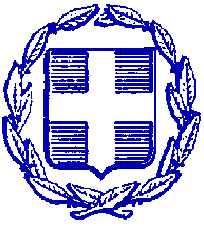 ΕΛΛΗΝΙΚΗ ΔΗΜΟΚΡΑΤΙΑΠΕΡΙΦΕΡΕΙΑ ΑΝΑΤΟΛΙΚΗΣ ΜΑΚΕΔΟΝΙΑΣ ΚΑΙ ΘΡΑΚΗΣΠΕΡΙΦΕΡΕΙΑΚΗ ΕΝΟΤΗΤΑ ΕΒΡΟΥΓΡΑΦΕΙΟ ΑΝΤΙΠΕΡΙΦΕΡΕΙΑΡΧΗΤαχ. Δ/νση: Καραολή & Δημητρίου 40Τ.Κ. 681 32, ΑλεξανδρούποληΤηλ.: 25513-50452E-mail: info@nomevrou.grinfo.evrou@pamth.gov.grΑλεξανδρούπολη, 2-9-2022ΕΙΔΟΣ ΦΟΡΤΙΟΥΠΟΣΟΤΗΤΑ (ΚΙΛΑ)ΛΟΓΟΣ ΑΠΟΡΡΙΨΗΣΠΕΡΙΟΔΟΣΠΡΟΕΛΕΥΣΗ/ΚΑΤΑΓΩΓΗΡΟΔΙΑ9500 ΚΙΛΑΥΠΟΛΕΙΜΜΑΤΑ ΦΥΤΟΦΑΡΜΑΚΩΝ-ΥΠΕΡΒΑΣΗ ΑΝΩΤΑΤΩΝ ΕΠΙΤΡΕΠΤΩΝ ΟΡΙΩΝΦΕΒΡΟΥΑΡΙΟΣ 2022ΤΟΥΡΚΙΑΣΛΕΜΟΝΙΑ11700 ΚΙΛΑΦΥΤΟΫΓΕΙΟΝΟΜΙΚΟΙ ΛΟΓΟΙΦΕΒΡΟΥΑΡΙΟΣ 2022ΤΟΥΡΚΙΑΣΛΕΜΟΝΙΑ9720 ΚΙΛΑΥΠΟΛΕΙΜΜΑΤΑ ΦΥΤΟΦΑΡΜΑΚΩΝ-ΥΠΕΡΒΑΣΗ ΑΝΩΤΑΤΩΝ ΕΠΙΤΡΕΠΤΩΝ ΟΡΙΩΝΜΑΡΤΙΟΣ 2022ΤΟΥΡΚΙΑΣΣΠΟΡΟΙ ΑΡΑΒΟΣΙΤΟΥ22000 ΚΙΛΑΦΥΤΟΫΓΕΙΟΝΟΜΙΚΟΙ ΛΟΓΟΙΜΑΡΤΙΟΣ 2022ΙΡΑΝΣΠΟΡΟΙ ΑΡΑΒΟΣΙΤΟΥ22000 ΚΙΛΑΦΥΤΟΫΓΕΙΟΝΟΜΙΚΟΙ ΛΟΓΟΙΜΑΡΤΙΟΣ 2022ΙΡΑΝΣΠΟΡΟΙ ΑΡΑΒΟΣΙΤΟΥ22000 ΚΙΛΑΦΥΤΟΫΓΕΙΟΝΟΜΙΚΟΙ ΛΟΓΟΙΜΑΡΤΙΟΣ 2022ΙΡΑΝΓΛΥΚΟΠΙΠΕΡΙΕΣ1308 ΚΙΛΑΥΠΟΛΕΙΜΜΑΤΑ ΦΥΤΟΦΑΡΜΑΚΩΝ-ΥΠΕΡΒΑΣΗ ΑΝΩΤΑΤΩΝ ΕΠΙΤΡΕΠΤΩΝ ΟΡΙΩΝΑΠΡΙΛΙΟΣ 2022ΤΟΥΡΚΙΑΣΑΠΟΞΗΡΑΜΕΝΑ            ΣΥΚΑ20000 ΚΙΛΑΑΦΛΑΤΟΞΙΝΕΣ -ΥΠΕΡΒΑΣΗ ΑΝΩΤΑΤΩΝ ΕΠΙΤΡΕΠΤΩΝ ΟΡΙΩΝΑΠΡΙΛΙΟΣ 2022ΤΟΥΡΚΙΑΣΔΙΑΦΟΡΟΙ ΣΠΟΡΟΙ2490 ΚΙΛΑΦΥΤΟΫΓΕΙΟΝΟΜΙΚΟΙ ΛΟΓΟΙΑΠΡΙΛΙΟΣ 2022ΤΟΥΡΚΙΑΣΑΠΟΞΗΡΑΜΕΝΑ ΜΑΝΤΑΡΙΝΙΑ1350 ΚΙΛΑΑΠΟΥΣΙΑ ΑΠΑΡΑΙΤΗΤΩΝ ΠΙΣΤΟΠΟΙΗΤΙΚΩΝΜΑΙΟΣ 2022ΤΟΥΡΚΙΑΣ